              Муниципальное образование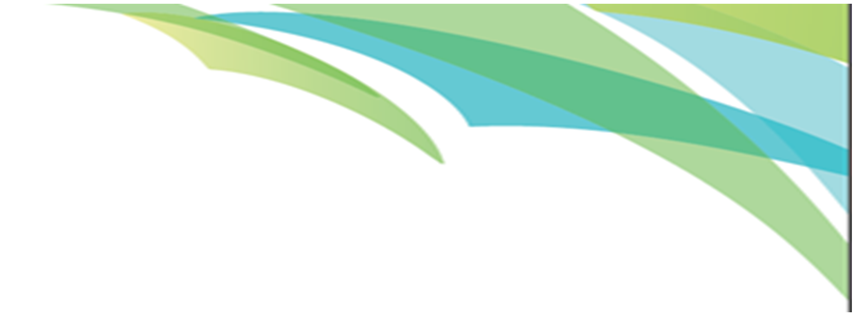 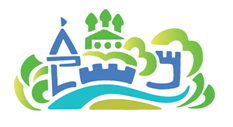            «Смоленский район»           Смоленской областиПредложение о совместном взаимовыгодном сотрудничествеНа территории Смоленского района Смоленской 
области расположена инвестиционная площадка, находящаяся по адресу: Смоленская область, Смоленский район, западнее д. Почаево на расстоянии 50 м, которая представляет собой здание фермы, ранее использовавшееся в сельскохозяйственных целях. Приоритетным направлением развития является сельскохозяйственная деятельность, выращивание скота и производство животноводческой продукции. Объект имеет приоритетное географическое положение с развитой дорожной сетью.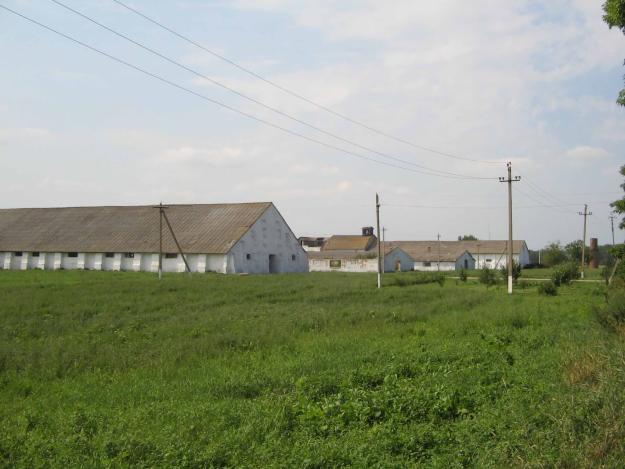  	Администрация муниципального образования «Смоленский район» Смоленской области приглашает к сотрудничеству инвесторов. Информация о площади, стоимости земли, сведения о существующих инженерных коммуникациях и видах инфраструктуры находятся в инвестиционном паспорте. (прилагается)В случае реализации инвестиционного проектамы готовы предложить Вам:Льготы: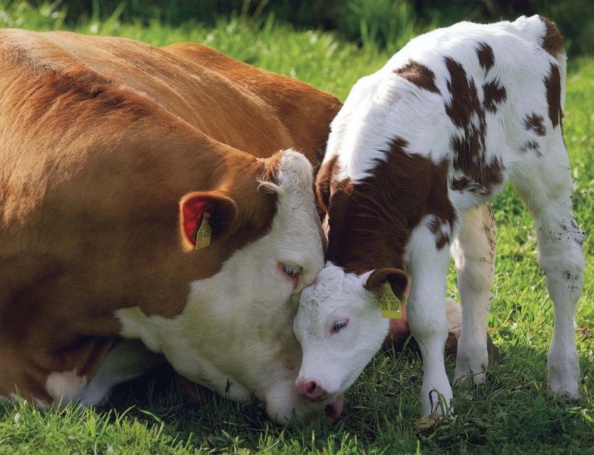 - Установление льготных ставок арендной платы за земельные участки на период проектирования и строительства- Предоставление муниципального имущества в аренду и/ или безвозмездное пользование без проведения торгов- Предоставление преимущественного права приобретения недвижимого муниципального имущества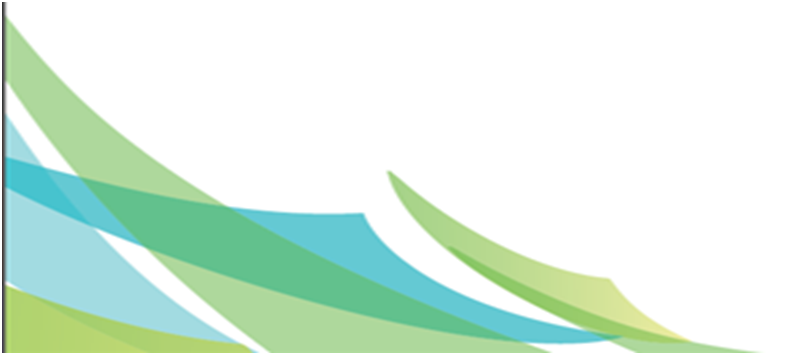 Наши контакты: 214019, г. Смоленск, проезд Маршала Конева, д. 28е. e-mail:ekon-smolray@mail.ru. тел. 8(4812)55-10-38 – комитет по экономике по инвестиционной деятельности.Паспорт инвестиционной площадки № 67-18- а113Основные сведения о площадкеУдаленность участка (км):Доступ к площадкеОсновные параметры зданий и сооружений, расположенных на площадкеСобственные транспортные коммуникации (на территории площадки)Характеристика инженерной инфраструктурыТрудовые ресурсыНазвание площадки  Площадка около д. АрхиповкаМестонахождение (адрес) площадкиКадастровый номер (при наличии)Смоленская область, Смоленский район, западнее д. Почаево на расстоянии 50 м.67:18:0040101:159 кадастровые номера зданий:67-67-01/215/2008-121,67-67-01/215/2008-122,67-67-01/148/2008-735,67-67-01/216/2008-092,67-67-01/148/2008-736,67-67-01/148/2008-730Тип площадки (свободные земли; объекты незавершенного строительства; производственная база; иное)Под животноводческими помещениями   (телятники, коровники, здание  зерносклада).Владелец площадкиЗакрытое акционерное общество «Агрофирма-Катынь»Форма собственностиЧастная собственность.Юридический (почтовый) адрес, телефон (код города), e-mail, web-site214522,Смоленская обл., Смоленский р-н., п. Авторемзавод, д. 1 а, т. (4812) 47-41-56, ф. (4812) 47-46-30,  e-mail : olakspost@mail.ruКонтактное лицо (Ф.И.О.)ДолжностьАксенов Олег АлександровичТелефон (код города)генеральный директор e-mailт. 8-910-787-88-00Условия приобретения (пользования) площадки  (покупка, аренда и т.д.) ПокупкаУсловия аренды (приобретения) участкаЦена договорнаяРасчетная стоимость аренды                  -Прочие затраты, связанные с приобретением площадки (топографическая съемка, составление кадастрового плана, межевание и т.д.)Информация отсутствует.Описание земельного участка:Площадь земельного участка, га 9,7718Форма земельного участкаНеправильной формыРазмеры земельного участка: длина и ширинаИнформация отсутствует.Ограничения по высотеНетВозможность расширения  земельного участка (да, нет)ДаКатегория земель (земли сельскохозяйственного назначения; земли поселений; земли промышленности, энергетики, транспорта, связи, радиовещания, телевидения, информатики, земли для обеспечения космической деятельности, земли обороны, безопасности и земли иного специального назначения; земли особо охраняемых природных территорий и объектов; земли лесного фонда; земли водного фонда; земли запаса)Земли сельскохозяйственного назначения, разрешенное использование: под животноводческими помещениями   (телятники, коровники, здание  зерносклада).Функциональная зона (жилая, общественно-деловая, производственная, инженерной и транспортной инфраструктуры, сельскохозяйственного использования, рекреационного назначения, иное)Земли сельскохозяйственного использования.Существующие строения на территории участка Здание коровника пл. 1360,1 кв. м;здание коровника пл.. 1532,8 кв.м.;здание телятника пл. 1490,6 кв.м.;здание телятника пл. 1020,2 кв.м.;здание телятника пл. 807 кв.м.;здание зерносклада пл. 707,1 кв.м.Существующие инженерные коммуникации на территории участка Водопровод, электроэнергияНаличие ограждений и/или видеонаблюдения (есть, нет)Нет.Рельеф земельного участка (горизонтальная поверхность, монотонный склон; уступы; сложный  ландшафт (лощины, промоины, ямы, обрывы, бугры и т.п.);  смешанный ландшафт)Монотонный склонВид грунтаСуглинкиГлубина промерзания, м1,3Уровень грунтовых вод, мНе определяетсяВозможность затопления во время паводковнетОписание близлежащих территорий и их использованияРасстояние до ближайших жилых домов (км)0,05Близость к объектам, загрязняющим окружающую среду (указать тип загрязнения и расстояние, км)нетОграничения использования участка (санитарно-защитная зона, водоохранная зона, зона охраны объектов культурного наследия, близость к природным заповедникам, охранные зоны инженерных коммуникаций, иное) нетВиды разрешенного использования, исходя из функционального зонированияТекущее использование площадкиДеятельность отсутствует.История использования площадкиЖивотноводческая ферма.от центра субъекта Российской Федерации, в котором находится площадка34 кмот центра ближайшего субъекта Российской Федерации34 км от центра муниципального образования, в котором находится площадка 34 км от центра ближайшего муниципального образования34 кмот центра ближайшего населенного пункта1 кмот ближайших автомагистралей и автомобильных дорог  0,1 кмот ближайшей железнодорожной станции19 кмАвтомобильное сообщениеОписание всех существующих автомобильных дорог ведущих к участку (тип покрытия, количество полос, ограничения для транспорта с точки зрения веса, высоты, давления, доступа грузовиков и дорожной техники, специальные дневные или сезонные режимы движения) и  расстояние до дороги, если она не подходит вплотную к площадке Дорога Смоленск-Витебск – 2 полосы,  на расстоянии 0,02 км от площадки.Дорога Москва-Минск – 4 полосы на расстоянии 1,5 км от площадки.Железнодорожное сообщениеОписание железнодорожных подъездных путей (тип, протяженность, другое);при их отсутствии - информация о  возможности строительства ветки от ближайшей железной дороги,  расстояние до точки, откуда возможно ответвлениеЖелезнодорожных подъездных путей нет, о возможности их строительства информация отсутствует.Иное сообщениеНаименование здания, сооруженияПлощадь, м2Длина, ширина, сетка колоннЭтажностьВысота этажа, мСтроительный материал конструкцийСтепень износа, %Возможность расширенияИспользования  в настоящее время Здание коровника1360,11не исп.Здание коровника 1532,81не исп.Здание телятника 1490,61не исп.Здание телятника 1020,21не исп.Здание телятника 8071не исп.Здание зерно -склада707,11не исп.Асфальтовая площадкане исп.Силосная траншеяне исп.Водонапорная скважинане исп.Водонапорная скважинане исп.Тип коммуникацийНаличие (есть, нет)Автодорога (тип, покрытие, протяженность и т.д.)-Ж/д. ветка (тип, протяженность и т.д.)Нет.Сети телекоммуникаций (телефон, интернет, иное)-Вид инфраструктурыЕд. измеренияУдаленность источника подключения, характеристика сетей и объектов инфраструктурыСвободная мощность, или необходимые усовершенствования для возможности подключенияТариф на подключениеПоставщики услуг (с указанием  контактной информации)Газкуб. м/часнетЭлектроэнергияКвтПодстанция на территории площадки166Филиал ОАО «МРСК-Центра» - «Смоленскэнерго» 214019, г. Смоленск, ул. Тенишевой, д.33 тел: (4812) 42-95-59 
Факс: (4812) 42-95-12Водоснабжениекуб. м/год2  собственных скважиныВодоотведениекуб. м/годНетОчистные сооружениякуб. м/годВозможно строительство локальных сооруженийОтоплениеГкал/часНетЧисленность трудоспособного населения ближайшего населенного пунктаЧисленность трудоспособного населения муниципального образования, в котором находится площадка 2391Численность трудоспособного населения соседних муниципальных образованийСметанинское с.п - 1155